Name__________________________________________________ Block_______________Date_________AP Psychology - Unit 3: Sensation & Perception Do Now - The Forrest Has Eyes 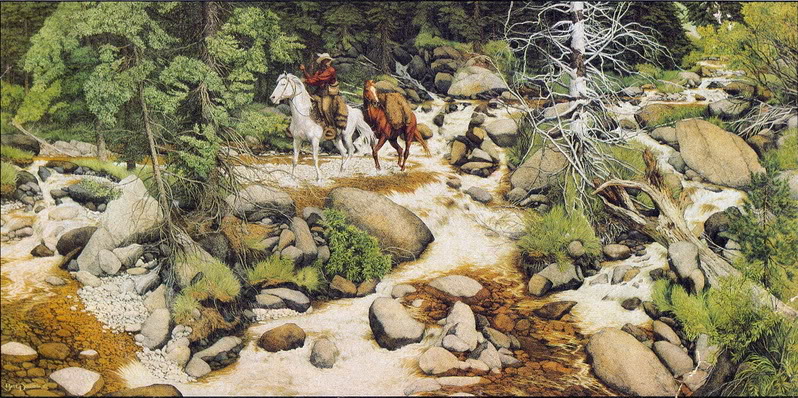 Explain how this painting provides an example of…Bottom-Up Processing…Top-Down Processing …